Создать рабочую группу по обеспечению бесперебойного и безопасного функционирования сегмента сети связи общего пользования, задействованного при подготовке и проведении выборов Президента Российской Федерации 18 марта 2018 года в следующем составе:Краснов А.В. - заместитель главы администрации района – начальник отдела капитального строительства и ЖКХ (председатель рабочей группы);Акчурин В.Г. - заместитель начальника отдела капитального строительства и ЖКХ (заместитель председателя рабочей группы);Галкин Д.С. - заведующий сектором специальных программ администрации Комсомольского района;         Долгова С.В. - начальник отдела информационного обеспечения, культуры и архивного дела;Розова Н.Н. - председатель Комсомольской территориальной избирательной комиссии; Павловская Н.В. - руководитель "Ростелеком", Комсомольский районный узел связи Канашского межрайонного узла связи филиала в Чувашской Республике Открытого акционерного общества (по согласованию);Журавлев А.В. - начальник Комсомольских районных электрических сетей ЮПО ПАО «Межрегиональная распределительная сетевая компания Волги» - «Чувашэнерго» (по согласованию).2. Утвердить План организационно-технических мероприятий, связанных с оказанием содействия избирательным комиссиям в подготовке и проведении выборов Президента Российской Федерации 18 марта 2018 года, в том числе по обеспечению бесперебойного и безопасного функционирования сегмента сети связи общего пользования, предназначенного для оказания услуг связи избирательным комиссиям, для функционирования Государственной автоматизированной системы Российской Федерации «Выборы», а также организации видеонаблюдения и трансляции изображения в информационно-телекоммуникационной сети «Интернет» в ходе подготовки и проведения выборов Президента Российской Федерации 18 марта 2018 года (далее – План), согласно приложению № 1 к настоящему распоряжению.Контроль за исполнением настоящего распоряжения оставляю за собой. Глава администрации Комсомольского района                                                                А.Н.ОсиповУтвержден
распоряжением администрацииКомсомольского района 
Чувашской Республикиот __________   № ___р(приложение № 1)П Л А Н организационно-технических мероприятий, связанных с оказанием содействия избирательным комиссиям в подготовке и проведении выборов Президента Российской Федерации 18 марта 2018 года, в том числе по обеспечению бесперебойного и безопасного функционирования сегмента сети связи общего пользования, предназначенного для оказания услуг связи избирательным комиссиям, для функционирования Государственной автоматизированной системы Российской Федерации «Выборы», а также организации видеонаблюдения и трансляции изображения в информационно-телекоммуникационной сети «Интернет» в ходе подготовки и проведения выборов Президента Российской Федерации 18 марта 2018 года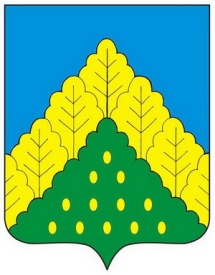 ЧĂВАШ РЕСПУБЛИКИНКОМСОМОЛЬСКИ РАЙОНĔН АДМИНИСТРАЦИЙЕХУШУ                    .02.2018 ç. №Комсомольски ялĕАДМИНИСТРАЦИЯ КОМСОМОЛЬСКОГО РАЙОНАЧУВАШСКОЙ РЕСПУБЛИКИРАСПОРЯЖЕНИЕ01.02.2018 г. № 32-рс.Комсомольское№ ппНаименование мероприятияНаименование мероприятияСрок проведения12231.Утверждение регламента взаимодействия Управления Федеральной службы по надзору в сфере связи, информационных технологий и массовых коммуникаций по Чувашской Республике – Чувашии, органов исполнительной власти Чувашской Республики, органов местного самоуправления, организаций в целях обеспечения бесперебойного и безопасного функционирования сегмента сети связи общего пользования, задействованного при подготовке и проведении выборовУтверждение регламента взаимодействия Управления Федеральной службы по надзору в сфере связи, информационных технологий и массовых коммуникаций по Чувашской Республике – Чувашии, органов исполнительной власти Чувашской Республики, органов местного самоуправления, организаций в целях обеспечения бесперебойного и безопасного функционирования сегмента сети связи общего пользования, задействованного при подготовке и проведении выборов30 января 2.Проверка состояния защищенности каналов связи, задействованных в функционировании ГАС «Выборы» и организации видеонаблюдения и трансляции изображения в информационно-телекоммуникационной сети «Интернет» (далее – видеотрансляция), а также связи между избирательными комиссиями на этапе их организации, предусматривающая направление операторам связи запросов о схемах организации связи между Центральной избирательной комиссией Чувашской Республики и территориальными избирательными комиссиями, о деталях организации каналов связи, в том числе о владельцах сооружений и линий связи, на которых организованы каналы связи, и проведенном ими комплексе мероприятий в целях обеспечения бесперебойного и безопасного функционирования; об используемом каналообразующем оборудовании и иных средствах, применяемых в организованных каналах связи в каждой точке коммутации/маршрутизации, о наличии запасного оборудования, аварийного электропитания, реальном состоянии батарей и времени автономной работы при пропадании основного электропитания, о возможности и времени подвоза дополнительных источников электропитания и запасного оборудования; о соблюдении требований к информационной безопасности и достаточности мер по недопущению несанкционированного доступа к организованным каналам и средствам связи на всем протяжении физических линий связи. Выявление уязвимостей, требующих немедленного устраненияПроверка состояния защищенности каналов связи, задействованных в функционировании ГАС «Выборы» и организации видеонаблюдения и трансляции изображения в информационно-телекоммуникационной сети «Интернет» (далее – видеотрансляция), а также связи между избирательными комиссиями на этапе их организации, предусматривающая направление операторам связи запросов о схемах организации связи между Центральной избирательной комиссией Чувашской Республики и территориальными избирательными комиссиями, о деталях организации каналов связи, в том числе о владельцах сооружений и линий связи, на которых организованы каналы связи, и проведенном ими комплексе мероприятий в целях обеспечения бесперебойного и безопасного функционирования; об используемом каналообразующем оборудовании и иных средствах, применяемых в организованных каналах связи в каждой точке коммутации/маршрутизации, о наличии запасного оборудования, аварийного электропитания, реальном состоянии батарей и времени автономной работы при пропадании основного электропитания, о возможности и времени подвоза дополнительных источников электропитания и запасного оборудования; о соблюдении требований к информационной безопасности и достаточности мер по недопущению несанкционированного доступа к организованным каналам и средствам связи на всем протяжении физических линий связи. Выявление уязвимостей, требующих немедленного устранения5 февраля 3.Обеспечение проверки состояния защищенности инфраструктуры связи, а именно серверных и локально-вычислительных сетей администрации Комсомольского районаОбеспечение проверки состояния защищенности инфраструктуры связи, а именно серверных и локально-вычислительных сетей администрации Комсомольского района5 февраля 4.Принятие безотлагательных мер по устранению уязвимостей, выявленных в рамках реализации мероприятий, предусмотренных пунктами 2, 3 настоящего ПланаПринятие безотлагательных мер по устранению уязвимостей, выявленных в рамках реализации мероприятий, предусмотренных пунктами 2, 3 настоящего Плана19 февраля 5.Осуществление контроля за принятием безотлагательных мер по устранению уязвимостей, выявленных в рамках реализации мероприятий, предусмотренных пунктами 2, 3 настоящего Плана Осуществление контроля за принятием безотлагательных мер по устранению уязвимостей, выявленных в рамках реализации мероприятий, предусмотренных пунктами 2, 3 настоящего Плана 19 февраля 6.Разработка рекомендаций по подготовке и проведению тренировок в участковых избирательных комиссиях по обеспечению бесперебойного и безопасного функционирования каналов и средств связи для работы ГАС «Выборы»Разработка рекомендаций по подготовке и проведению тренировок в участковых избирательных комиссиях по обеспечению бесперебойного и безопасного функционирования каналов и средств связи для работы ГАС «Выборы»19 февраля 7.Проведение тренировок по совместной работе операторов связи, сотрудников администрации района, избирательных комиссий, аварийных служб и организаций в условиях имитации нештатных ситуаций, таких как пропадание электропитания, отключение телефонной связи и каналов передачи данных ГАС «Выборы», вызванных условным выходом из строя каналообразующего и иного оборудования, применяемого для организации связи в целях функционирования ГАС «Выборы» как в самом здании, так и за его пределами, в уличных распределительных устройствах и иных точках коммутации на участке от территориальных избирательных комиссий до Центральной избирательной комиссии Чувашской Республики, условным повреждением физических проводов и кабелей связи ввиду возможности осуществления несанкционированного доступа к инфраструктуре связи в зоне ответственности различных собственников и другими причинамиПроведение тренировок по совместной работе операторов связи, сотрудников администрации района, избирательных комиссий, аварийных служб и организаций в условиях имитации нештатных ситуаций, таких как пропадание электропитания, отключение телефонной связи и каналов передачи данных ГАС «Выборы», вызванных условным выходом из строя каналообразующего и иного оборудования, применяемого для организации связи в целях функционирования ГАС «Выборы» как в самом здании, так и за его пределами, в уличных распределительных устройствах и иных точках коммутации на участке от территориальных избирательных комиссий до Центральной избирательной комиссии Чувашской Республики, условным повреждением физических проводов и кабелей связи ввиду возможности осуществления несанкционированного доступа к инфраструктуре связи в зоне ответственности различных собственников и другими причинамине позднее 19 февраля 8.Проведение дополнительного инструктажа должностных лиц с доведением пошагового плана действий в условиях внештатной ситуацииПроведение дополнительного инструктажа должностных лиц с доведением пошагового плана действий в условиях внештатной ситуации1 марта 9.9.Обеспечение мониторинга бесперебойного и безопасного функционирования каналов связи, а также предоставление качественных услуг связи для нужд избирательных комиссий, функционирования ГАС «Выборы» и видеотрансляции выборов, в том числе с организацией круглосуточного дежурствас 00.00 мин.16 марта по 23.59 мин. 20 марта 10.10.Организация работы по приостановке проведения операторами связи плановых работ на каналах связи и узлах коммутации, используемых для предоставления услуг связи для нужд избирательных комиссий, функционирования ГАС «Выборы» и видеотрансляции выборов, одновременная организация работы по приостановке в тот же период проведения плановых работ на сетях организаций смежных отраслей – энергетики, жилищно-коммунального хозяйствас 00.00 мин. 16 марта по 23.59 мин. 20 марта 